ПАСПОРТдорожной безопасности муниципального бюджетного общеобразовательного учреждения Полевского городского округа «Средняя общеобразовательная школа № 18»г. Полевской, 2022 г.Общие сведения Полное наименование образовательной организации: Муниципальное бюджетное общеобразовательное учреждение Полевского городского округа «Средняя общеобразовательная школа № 18»Юридический адрес: Свердловская область, город Полевской, улица Розы Люксембург, 95Фактический адрес: Свердловская область, город Полевской, улица Розы Люксембург, 95Администрация образовательной организации:Директор Тарасова Тамара Георгиевна 8(34350)33834	(фамилия, имя, отчество) 	(телефон)Заместитель директора по учебно-воспитательной работе Немешаева Елена Витальевна  8(34350)33832(фамилия, имя, отчество)(телефон)Заместитель директора по учебно-воспитательной работе  Бессонова Елена Витальевна 8(34350)33832                        (фамилия, имя, отчество) 	(телефон)Заместитель директора по учебно-воспитательной работе  Новопашина Анастасия Александровна 8(34350)33832                        (фамилия, имя, отчество) 	(телефон)Заместитель директора по учебно-воспитательной работе  Григорьева Виктория Валерьевна 8(34350)33832                        (фамилия, имя, отчество) 	(телефон)Заместитель директора по воспитательной работе  Шустова Ирина Эдуардовна      8(34350)33832(фамилия, имя, отчество)(телефон)Ответственные работники ОМС Управление образованием ПГОИ.о. начальника Чеснокова Марина Витальевна         8(34350)55354(должность)                                     (фамилия, имя, отчество)                                                                       телефонМетодист Макарова Марина Петровна                8(34350)54403(должность)                                     (фамилия, имя, отчество)                                                                       телефонОтветственные от ОГИБДД ОМВД России  по городу Полевскому инспектор ОГИБДД по пропаганде, старший лейтенант полицииОглезнева Елена Игоревна         8(34350)33176(должность)                                        (фамилия, имя, отчество)                (телефон)Ответственные работники за мероприятия по профилактике детского травматизма в МБОУ ПГО «СОШ № 18»заместитель директора по УВР Григорьева В.В.    8(34350)33834(должность)                                                     (фамилия, имя, отчество)(телефон)Количество обучающихся  ____________842___________________Наличие уголка по БДД               в наличии (1 этаж, рекреация, в каждом кабинете, закрепленном за классом)(если имеется, указать место расположения)Наличие класса по БДД ____________отсутствует___(если имеется, указать место расположения)Наличие автогородка (площадки) по БДД площадка с дорожной разметкой (1 этаж)Наличие автобуса в образовательном учреждении         отсутствует(при наличии автобуса)Владелец автобуса  ______-________________________________________      (образовательное учреждение, муниципальное образование и др.)Время занятий в образовательной организации:1-ая смена: 8.00-13.252-ая смена: 14.25 – 19.30внеклассные занятия: 12.25 – 17.00СодержаниеI. План-схемы образовательной организации.1. Район расположения образовательной организации, пути движения транспортных средств и детей (обучающихся, воспитанников).2. Организация дорожного движения в непосредственной близости от образовательной организации с размещением соответствующих технических средств организации дорожного движения, маршруты движения детей и расположение парковочных мест.3. Маршруты движения организованных групп детей от образовательной организации к стадиону, парку или спортивно-оздоровительному комплексу.4. Пути движения транспортных средств к местам разгрузки/погрузки и рекомендуемые безопасные пути передвижения детей по территории образовательной организации.II. План совместной деятельности МБОУ ПГО «СОШ № 18» и ОГИБДД ОМВД России по г. Полевскому в сфере профилактики детского дорожно-транспортного травматизма на 2022-2023 учебный год.I. План – схемы образовательной организации.1. Район расположения МБОУ ПГО «Средняя общеобразовательная школа № 18», пути движения транспортных средств и детей (обучающихся, воспитанников)1). МБОУ ПГО «Средняя общеобразовательная школа № 18» расположена между улицами Розы Люксембург, Коммунистическая, Декабристов. Улицы оснащены «пешеходными переходами», остановками общественного транспорта, искусственными неровностями, необходимыми дорожными знаками и дорожной разметкой.  Район расположения образовательного учреждения определяется группой жилых домов: Розы Люксембург, 112, 96, 94, 92, 90, 98, 88, 86, 100, 104, 102, 82, 84, 89, 87, 93, 91, 97, 99, 101, 103, 106, 112, 116; Коммунистическая, 30, 32а, 32, 34, 36, 38, 40, 42, 42а, 44, 46, 48, 50; Декабристов 2, 4; зданий и улично-дорожной сетью с учетом остановок общественного транспорта, центром которого является непосредственно образовательная организация;2). Территория, указанная на схеме, включает:- МБОУ ПГО «СОШ № 18;- стадион вне территории образовательной организации, на которой проводятся занятия по физической культуре;- жилые дома, в которых проживает большая часть учеников образовательной организации;- автомобильные дороги и тротуары;- автобусные остановки.3). На схеме обозначены:- расположение жилых домов, зданий и сооружений;- сеть автомобильных дорог;- пути движения транспортных средств;- пути движения обучающихся в/из образовательной организации;- уличные пешеходные переходы;- названия улиц и нумерация домов.Схема необходима для общего представления о районе расположения МБОУ ПГО «СОШ № 18». На схеме обозначены наиболее частые пути движения обучающихся от дома к образовательной организации и обратно. При исследовании маршрутов движения детей уделено особое внимание опасным зонам, где обучающиеся пересекают проезжие части дорог не по пешеходному переходу.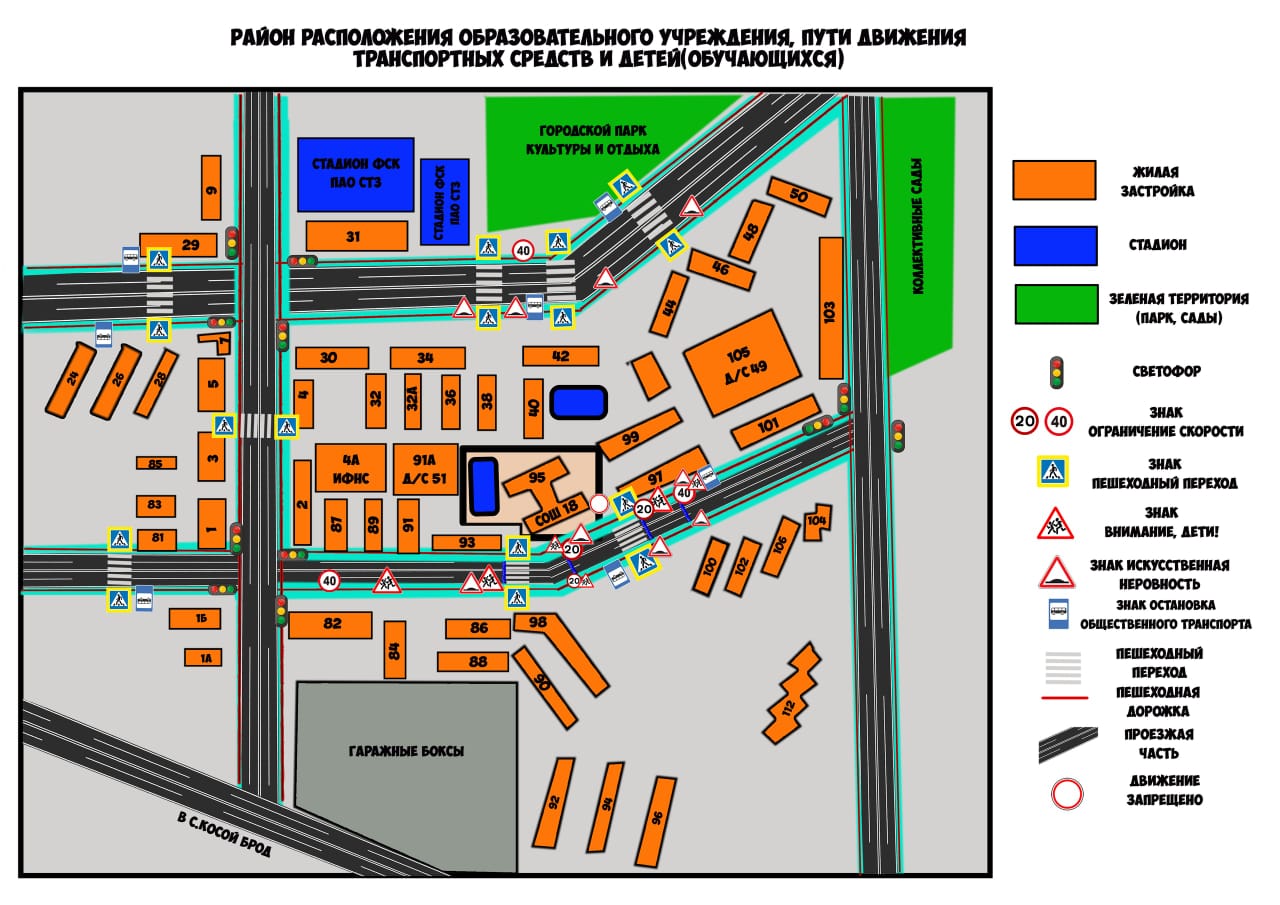 2. Схема организации дорожного движения в непосредственной близости от МБОУ ПГО «Средняя общеобразовательная школа № 18» с размещением соответствующих технических средств организации дорожного движения, маршрутов движения детей и расположения
парковочных мест1). Схема организации дорожного движения ограничена автомобильными дорогами (улица Р. Люксембург), находящиеся в непосредственной близости от образовательной организации.2). На схеме обозначены:- зданием МБОУ ПГО «СОШ № 18» с указанием территории, принадлежащей непосредственно образовательной организации, ограждение территории;- автомобильная дорога (улица Розы Люксембург), пешеходные тротуары;- наземные пешеходные переходы на подходах к ОО;- дислокация существующих дорожных знаков и дорожной разметки;- направление движения транспортных средств по проезжей части;- направление безопасного маршрута движения обучающихся.3). На схеме указано расположение остановок маршрутных транспортных средств и безопасные маршруты движения обучающихся от остановочного пункта к ОО и обратно.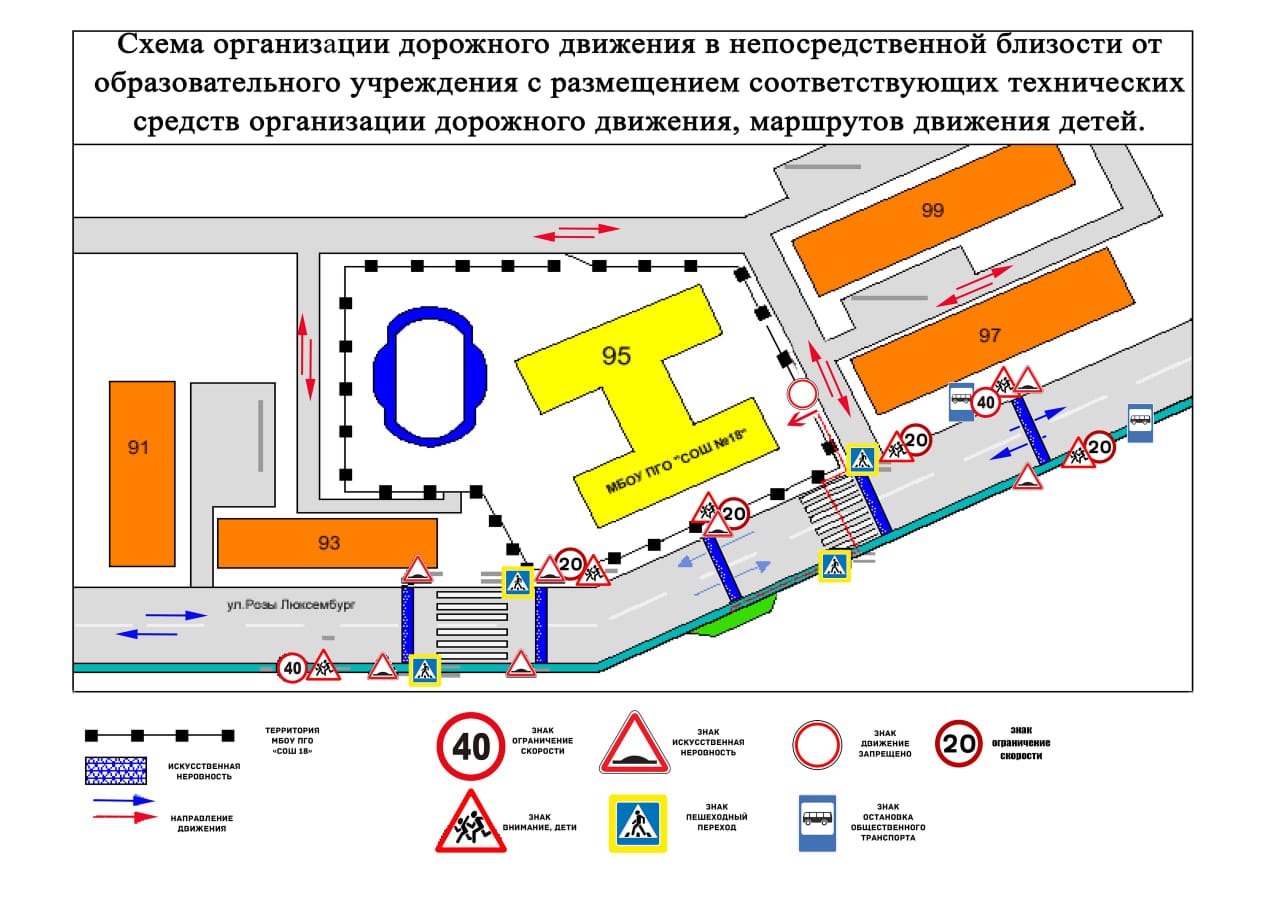 3. Маршруты движения организованных групп детей от образовательного учреждения к стадиону, парку или спортивно-оздоровительному комплексуНа схеме района расположения МБОУПГО «СОШ № 18» указаны безопасные маршруты движения обучающихся от образовательной организации к стадиону «Труд» ФСК ПАО СТЗ, Дворцу спорта ФСК ПАО СТЗ, городскому парку культуры и отдыха, МБОУ ПГО ДОД «ЦРТ им. Н.Е. Бобровой» и обратно.Данные схемы используются преподавателями и классными руководителями ОО при организации движения групп детей к местам проведения занятий вне территории ОО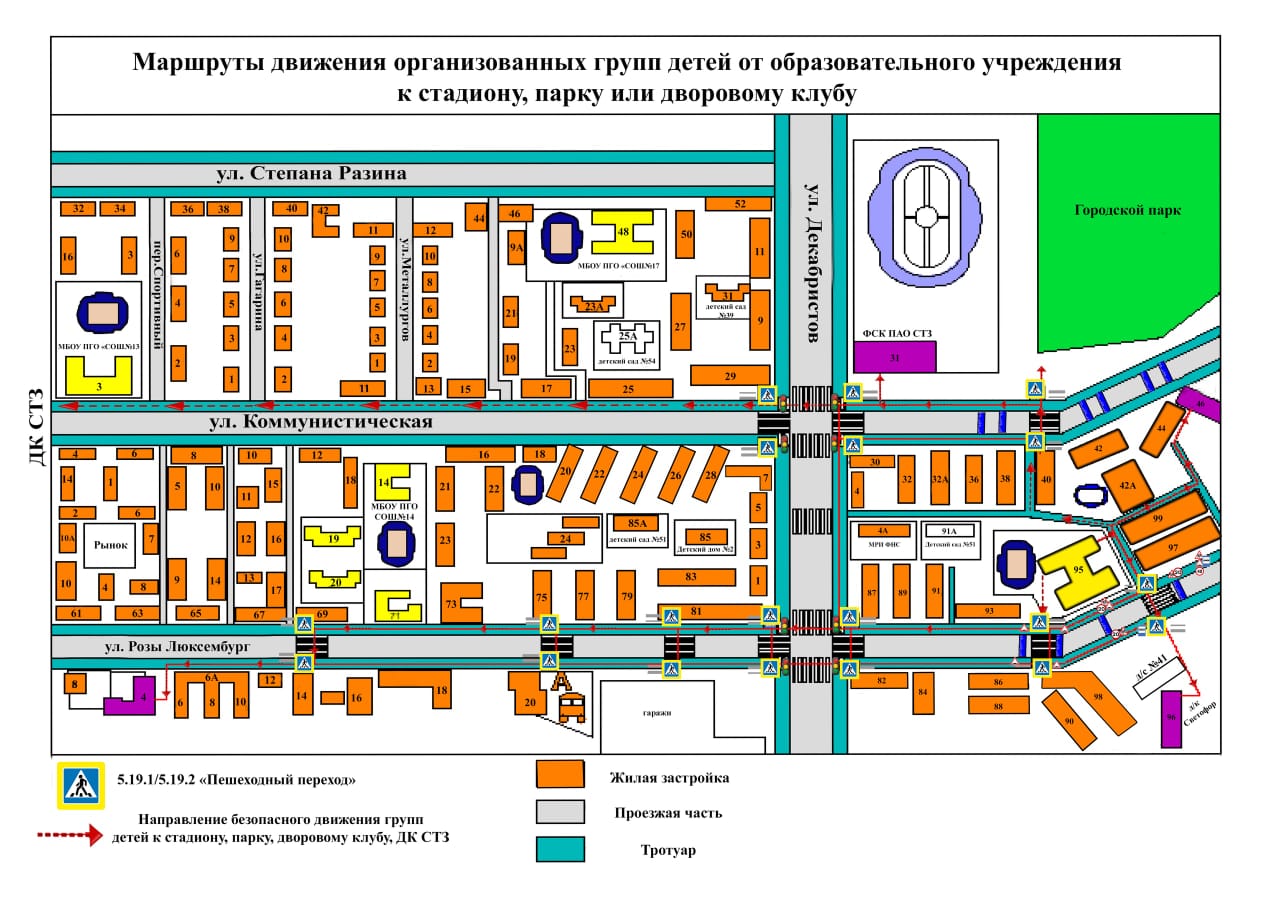 4. Пути движения транспортных средств к местам разгрузки/погрузки и рекомендуемые безопасные пути передвижения детей по территории МБОУ ПГО «Средняя общеобразовательная школа № 18»На схеме указана примерная траектория движения транспортных средств на территории МБОУ ПГО «СОШ № 18», места разгрузки и погрузки, а также безопасный маршрут движения обучающихся по территории ОО во время погрузочно-разгрузочных работ. 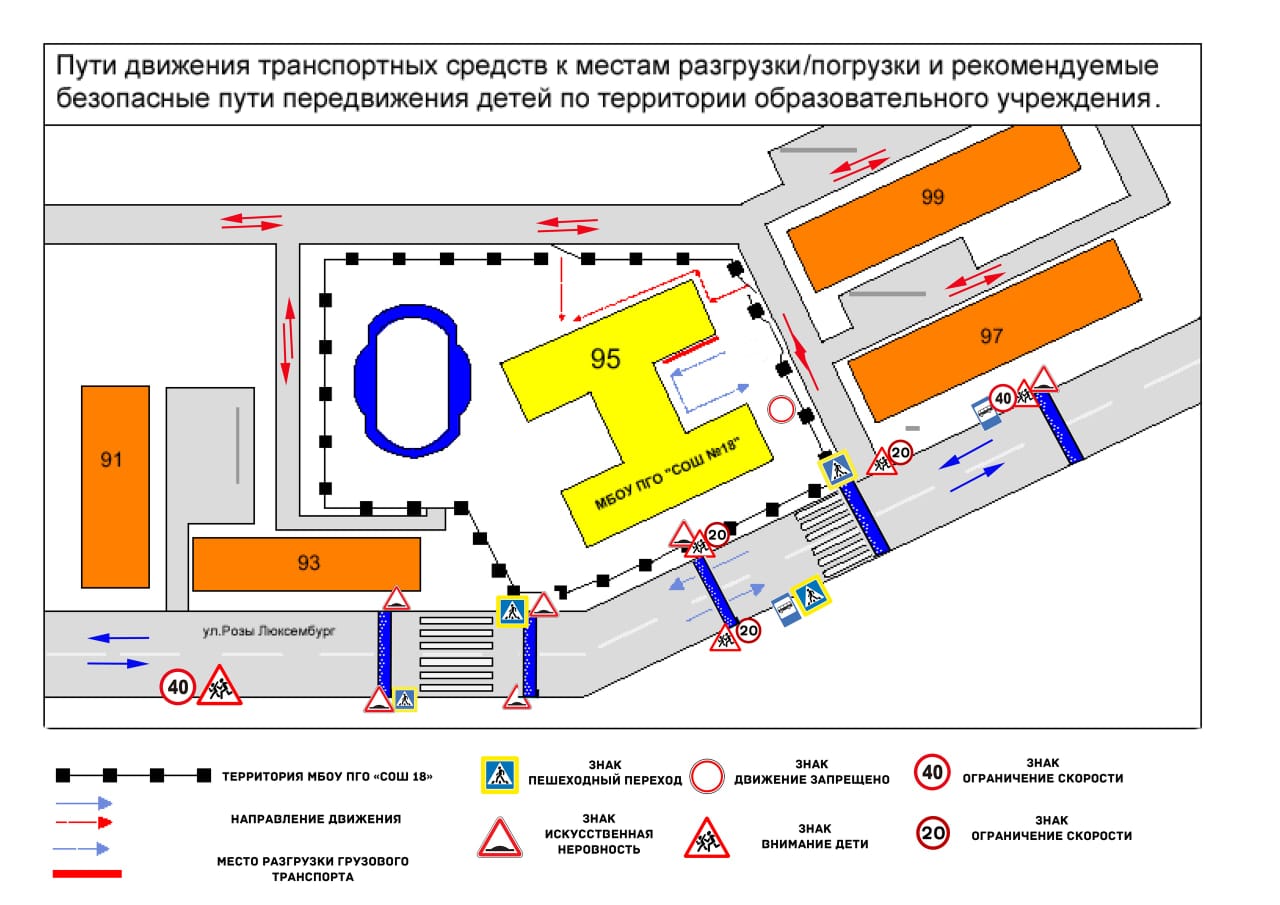 II. План совместной деятельности МБОУ ПГО «СОШ № 18» и ОГИБДД ОМВД России по г. Полевскому в сфере профилактики детского дорожно-транспортного травматизма на 2022-2023 учебный год«СОГЛАСОВАНО»__________ М.В. Чеснокова, и.о. начальника ОМС Управление образованием Полевского городского округа «___» _________ 2022 г.«СОГЛАСОВАНО»ВРИО начальника ОГИБДД ОМВД России по городу Полевскому, капитан полиции __________Дурандин А.С.«____» _________ 2022 г.«УТВЕРЖДАЮ»__________ Т.Г. Тарасова.,директор МБОУ ПГО «СОШ № 18» Приказ № 328-Д от 21.06.2022 г. № п/пМероприятияСрокисполненияОтветственныеОтметка о выполнении1Участие в информационно-методических совещаниях с педагогическими работниками ОО по вопросам профилактики детского дорожно-транспортного травматизма По согласованиюГригорьева В.В., заместитель директора по УВРСотрудник ОГИБДД ОМВД России по г. Полевскому2Информирование педагогических работников, родителей и обучающихся о состоянии детского дорожно-транспортного травматизма на территории  Полевского городского округаежемесячноГригорьева В.В., заместитель директора по УВРСотрудник ОГИБДД ОМВД России по г. Полевскому3Информирование ОГИБДД ОМВД России по г. Полевскому о работе по профилактике ДДТТПо отдельному графикуГригорьева В.В., заместитель директора по УВР4Внеочередное обследование по организации работы  по профилактике ДДТТ и обучению несовершеннолетних правилам безопасного поведения на дорогах и улицахпо факту ДТП с несовершеннолетним, обучающимся (воспитывающимся) Григорьева В.В., заместитель директора по УВР, методист ОМС Управление образованием ПГО,Сотрудник ОГИБДД ОМВД России по г. Полевскому5Мониторинг обеспеченности ОО учебно-методическими и материально-техническими условиями для обучения детей безопасному поведению на дорогахПо графику МО и МП СОГригорьева В.В., заместитель директора по УВР6Мониторинг повышения квалификации педагогического состава по профилактике ДДТТЕжемесячно до 5 числа месяца, следующего за отчетнымГригорьева В.В., заместитель директора по УВР7Информирование участников образовательных отношений о состоянии детского дорожно-транспортного травматизма на территории ПГО, размещение информации на официальном сайте ООдо 7 числа месяца, следующего за отчетнымГригорьева В.В., заместитель директора по УВР, Сотрудник ОГИБДД ОМВД России по г. Полевскому8Разработка методических рекомендаций, планов, сценариев мероприятий по профилактике ДДТТв течение уч. годаГригорьева В.В., заместитель директора по УВР, Сотрудник ОГИБДД ОМВД России по г. Полевскому9Обеспечение участия педагогического состава в обучающих семинарах, конференциях, форумов, курсах повышения квалификации по вопросам организации работы по профилактике детского дорожно-транспортного травматизма, практике обучения детей безопасному поведению на дорогев течение уч. годаГригорьева В.В., заместитель директора по УВР10Оформление уголков безопасности и информационных стендов для родителей и несовершеннолетних по безопасному поведению на дорогах и улицах, нанесение разметки учебных перекрестков август 2022 г.Григорьева В.В., заместитель директора по УВР, классные руководители11Обновление информационных материалов для родителей 
и несовершеннолетних в уголках безопасности и на информационных стендах по безопасному поведению на дорогах и улицах с учетом календаря тематических дат, сезонной специфики, графика проведения профилактических акций и операций по дорожной безопасности.до 15 числа следующего за отчетным. ЕжемесячноГригорьева В.В., заместитель директора по УВР, классные руководители12Оформление подписки на периодические издания 
по вопросам профилактики детского дорожно-транспортного травматизма, рекомендованные МОиМП СО и ОГИБДД ОМВД России по г. ПолевскомуВ течение учебного годаГригорьева В.В., заместитель директора по УВРКручинина О.Н., педагог-библиотекарь13Организация и проведение Всероссийского урока, приуроченного ко Дню знаний и посвященного адаптации после летних каникул, предупреждению несчастных случаев, связанных с различного рода опасными ситуациями, включая детский  дорожно-транспортный травматизмсентябрь 2022г.Григорьева В.В., заместитель директора по УВР Сотрудник ОГИБДД ОМВД России по г. Полевскому, классные руководители14Создание профильного отряда ЮИД из числа обучающихся ОО, разработка планов работы отрядов ЮИДсентябрь 2022 г.Григорьева В.В., заместитель директора по УВР 15Проведение в ОО дней правовых знаний, выступление сотрудников ОГИБДД ОМВД России 
по г. Полевскому по предупреждению гибели и травматизма несовершеннолетних, уроков «Я соблюдаю ПДД»ежемесячноГригорьева В.В., заместитель директора по УВР Сотрудник ОГИБДД ОМВД России по г. Полевскому, классные руководители16Проведение родительских собраний в ОО (в том числе в режиме онлайн) с демонстрацией видеороликов по безопасности дорожного движения, профилактике детского дорожно-транспортного травматизма, в том числе с участием сотрудников ОГИБДД ОМВД России 
по г. ПолевскомуВ течение учебного годаГригорьева В.В., заместитель директора по УВР Сотрудник ОГИБДД ОМВД России по г. Полевскому, классные руководители17Целевые занятия по разработке и практическому применению маршрута «Дом-Школа-Дом» среди обучающихся начальных классов с участием родителей (законных представителей)До 10.09.2022 г.Григорьева В.В., заместитель директора по УВР Классные руководители18Проведение профилактического мероприятия для первоклассников «Посвящение в пешеходы» во всех общеобразовательных учреждениях ПГО Сентябрь-октябрь 2022 г.Григорьева В.В., заместитель директора по УВР, Шустова И.Э. заместитель директора по ВРСотрудник ОГИБДД ОМВД России по г. Полевскому19Организация и проведение мероприятий в рамках 
Недели безопасности дорожного движенияСентябрь 2022 г. Григорьева В.В., заместитель директора по УВР, Сотрудник ОГИБДД ОМВД России по г. Полевскому20Организация и проведение мероприятий, приуроченных 
к Единому дню световозращателя (10 сентября)сентябрь 2022 г.Григорьева В.В., заместитель директора по УВР, Сотрудник ОГИБДД ОМВД России по г. Полевскому21Организация Единых дней профилактикипо отдельному графикуГригорьева В.В., заместитель директора по УВР, Сотрудник ОГИБДД ОМВД России по г. Полевскому22Участие в поэтапных профилактических мероприятиях «Внимание, дети!», «Внимание-каникулы!», «Рождественские каникулы!», «Горка» с проведением социально-пропагандистских акций от каждого образовательного учреждения в местах массового скопления людей в преддверии каникулярного периода и в начале нового учебного года по отдельному графикуГригорьева В.В., заместитель директора по УВР, Сотрудник ОГИБДД ОМВД России по г. Полевскому23Проведение профилактических бесед по вопросам формирования культуры безопасного поведения на дорогах и улицах среди обучающихся По согласованию с ОГИБДД ОМВД России по г. ПолевскомуГригорьева В.В., заместитель директора по УВР, Руководитель отряда ЮИДСотрудник ОГИБДД ОМВД России по г. ПолевскомуКлассные руководители24Проведение акции «Письмо водителю», посвященной Дню Белой Трости (15 октября)октябрь 2022 г. Григорьева В.В., заместитель директора по УВР, Руководитель отряда ЮИДСотрудник ОГИБДД ОМВД России по г. ПолевскомуКлассные руководители25Проведение конкурса сочинений среди обучающихся общеобразовательных организаций, посвященного Дню памяти жертв ДТП  (15 ноября)ноябрь 2022г. Григорьева В.В., заместитель директора по УВР, Руководитель отряда ЮИДСотрудник ОГИБДД ОМВД России по г. ПолевскомуКлассные руководители26Организация мероприятий в образовательных организациях по популяризации световозвращающих элементов октябрь -2022г.,февраль 2023г.Григорьева В.В., заместитель директора по УВР, Сотрудник ОГИБДД ОМВД России по г. ПолевскомуКлассные руководители27Организация и проведение рейдов «Горка», направленных на ликвидацию опасных горок и наледей, выходящих на проезжую частьдекабрь2022г. –февраль 2023г.Григорьева В.В., заместитель директора по УВР, Сотрудник ОГИБДД ОМВД России по г. Полевскому28Организация и проведение мероприятий, посвященных созданию движения юных инспекторов движения 
(6 марта)март 2023г.Григорьева В.В., заместитель директора по УВР, Сотрудник ОГИБДД ОМВД России по г. Полевскому29Организация и проведение конкурсов рисунков, фотографий, поделок по БДДв течение уч. годаГригорьева В.В., заместитель директора по УВРШустова И.Э., заместитель директора по ВРСотрудник ОГИБДД ОМВД России по г. ПолевскомуКлассные руководители30Проведение экскурсий для обучающихся начальных классов по изучению улично-дорожной сети в микрорайоне образовательной организации  в течение уч. годаГригорьева В.В., заместитель директора по УВР, Сотрудник ОГИБДД ОМВД России по г. ПолевскомуКлассные руководители31Организация деятельности родительских объединений 
в мероприятиях по профилактике детского дорожно-транспортного травматизма в форме «Родительского патруля» (контроль за использованием световозвращающих элементов, детских удерживающих устройств, за соблюдением правил безопасного перехода проезжей части)в течение уч. годаГригорьева В.В., заместитель директора по УВР, Сотрудник ОГИБДД ОМВД России по г. Полевскому32Участие в областном конкурсе муниципальных программ 
по профилактике детского дорожно-транспортного травматизма (от образовательных организаций- предоставление информации о формах работы, в том числе инновационных, с фото/видеоматериалами)декабрь 2022г.Григорьева В.В., заместитель директора по УВР, Сотрудник ОГИБДД ОМВД России по г. Полевскому33Проведение Открытых уроков по безопасности дорожного движениямарт-май 2023г.Григорьева В.В., заместитель директора по УВР, Сотрудник ОГИБДД ОМВД России по г. ПолевскомуКлассные руководители34Участие обучающихся в олимпиадах, в том числе в онлайн формате, на знание правил безопасного поведения 
на дорогахв течение уч. годаГригорьева В.В., заместитель директора по УВР, Сотрудник ОГИБДД ОМВД России по г. ПолевскомуКлассные руководители35Организация тестирования обучающихся 1-11 классов на знания ПДДв течение уч. годаГригорьева В.В., заместитель директора по УВР, Сотрудник ОГИБДД ОМВД России по г. ПолевскомуДобрынин Е.В., преподаватель-организатор ОБЖ36Организация тестирования обучающихся - нарушителей ПДД, участников ДТП (по вине несовершеннолетнего), на знания ПДД РФв течение уч. года(по факту нарушения/ДТП)Григорьева В.В., заместитель директора по УВР, Сотрудник ОГИБДД ОМВД России по г. ПолевскомуДобрынин Е.В., преподаватель-организатор ОБЖ37Слет отрядов ЮИД март 2023г.Григорьева В.В., заместитель директора по УВРСотрудник ОГИБДД ОМВД России по г. ПолевскомуРуководитель отряда ЮИД38Проведение муниципального этапа областного конкурса юных велосипедистов «Безопасное колесо» май 2023г.Григорьева В.В., заместитель директора по УВРСотрудник ОГИБДД ОМВД России по г. ПолевскомуРуководитель отряда ЮИДДобрынин Е.В., преподаватель-организатор ОБЖ39Проведение профилактических мероприятий на базе оздоровительного лагеря с дневным пребыванием детей «Юность»июнь 2023г.Начальник ГЛДПД «Юность»,ОГИБДД ОМВД России 
по г. Полевскому40Подготовка информационных сообщений, статей и заметок в средства массовой информации о проведении мероприятий, направленных на профилактику детского дорожно-транспортного травматизма в течение 3 дней после проведения мероприятия Григорьева В.В., заместитель директора по УВР Руководитель отряда ЮИД,Сотрудник ОГИБДД ОМВД России по г. Полевскому, классные руководители41Наполнение тематических страниц официального сайта ОО, в том числе электронных дневников обучающихся,  материалами, направленными на информирование педагогов, родителей и обучающихся по вопросам детской дорожно-транспортной безопасностидо 15 числа следующего за отчетным. ЕжемесячноГригорьева В.В., заместитель директора по УВР, Руководитель отряда ЮИД,Сотрудник ОГИБДД ОМВД России по г. Полевскому, классные руководители42Подготовка  и распространение информационных буклетов, листовок и др. печатной продукции по дорожной безопасности  среди воспитанников, обучающихся, родителей ОО ежемесячноГригорьева В.В., заместитель директора по УВР, Руководитель отряда ЮИД,Сотрудник ОГИБДД ОМВД России по г. Полевскому, классные руководители43Осуществление контроля за размещением информации в уголках безопасности и на информационных стендах об анализе детского дорожно-транспортного травматизма на территории  Полевского городского округадо 10 числа месяца, следующего за отчетнымГригорьева В.В., заместитель директора по УВР, Сотрудник ОГИБДД ОМВД России по г. Полевскому44Осуществление контроля качества информационного наполнения «Уголков БДД» и информационных стендов, контроля наличия разъяснений по правилам перевозки детей-пассажиров, информации по использованию световозвращающих элементов и правил перехода проезжей части 2 раза в год по графикуГригорьева В.В., заместитель директора по УВР, Сотрудник ОГИБДД ОМВД России по г. Полевскому45Осуществление педагогического контроля за использованием учащимися начальных классов светоотражающих элементов на одежде сентябрь 2022г.,январь 2023г.Григорьева В.В., заместитель директора по УВР, Руководитель отряда ЮИД,Сотрудник ОГИБДД ОМВД России по г. Полевскому, классные руководители, родительский комитет ОО46Осуществление контроля работы отрядов ЮИДдо 15 числа текущего месяца. ЕжемесячноГригорьева В.В., заместитель директора по УВР, Сотрудник ОГИБДД ОМВД России по г. Полевскому